UMBC SUCCESS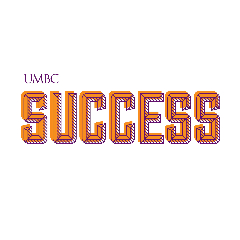 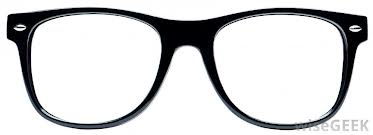 Is looking for SUCCESS Peers!Contact: miba1@umbc.edu The SUCCESS Program is Maryland’s first and only four-year college program for adults with intellectual disabilities. The participants in this program attend classes to gain independent living skills and employability skills while in an integrated environment. SUCCESS Peers work in a “student partner” roll and take classes with the SUCCESS participants. As a “student partners,” you provide support to the students while also participating in the class.Available classes:Invisible World – Mondays and Wednesdays from 10-10:50am Introduction to basic concepts in Chemistry and Biology and learn how these concepts apply to daily living. Legislation and Policy II – Mondays and Wednesdays 10-10:50am Learn about the importance of legislation and how it affects our lives.Business Writing – Mondays and Wednesdays 11-11:50am 	Learn and practice writing skills related to obtaining a job.  Leader of Your Life– Mondays and Wednesdays from 11-11:50am 	Learn about leadership and the skills needed to be a great leader in any setting.STEM – Tuesdays and Thursdays 10-10:50am Using material learned in Invisible World, students work collaboratively to solve problems, create solutions, and apply their learning in a hands-on setting. Career Pathways - Networking – Tuesdays and Thursdays from 10-10:50am	Focus on networking strategies and interview skills to solidify search for careers.Advanced Discover Food: From Seed to Table – Tuesdays and Thursdays 11-11:50am Cook a variety of dishes, learn safe cooking techniques, and apply strategies for budgeting. Theater – Tuesdays and Thursdays 11-11:50am 	Class focusing on theatre and acting to help develop self-confidence and advocacy. STEM – Fridays from 10-11:50am Students work collaboratively to solve problems, create scientific solutions, and apply their learning in a hands-on setting. Study Hall – Fridays 1-2:30pm 	Working one-on-one with SUCCESS students on homework, projects, and goalsAnother option is:Lunch Peers – Mon, Tue, Wed, Thurs, Fri 11:50-1:15pm* 	Supervise and eat lunch with the SUCCESS students. Only two days required to meet PRAC requirements. 